Dryas Julia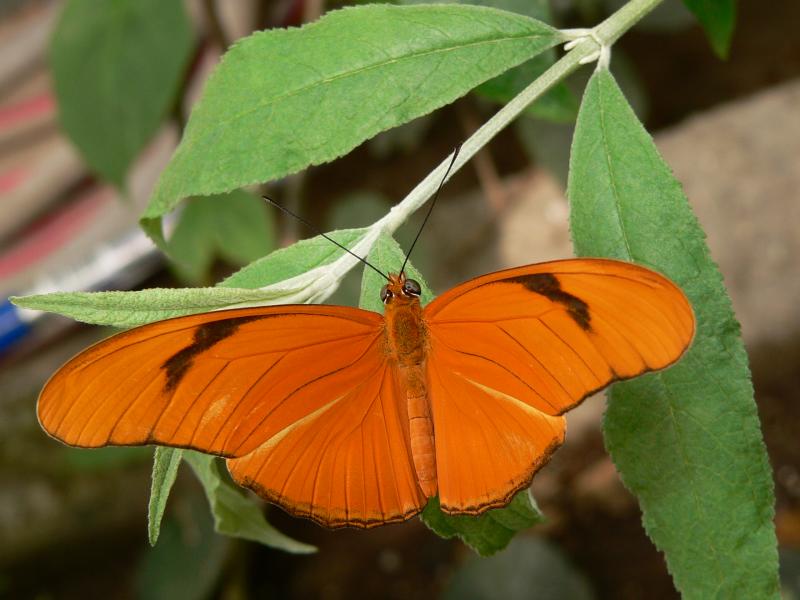 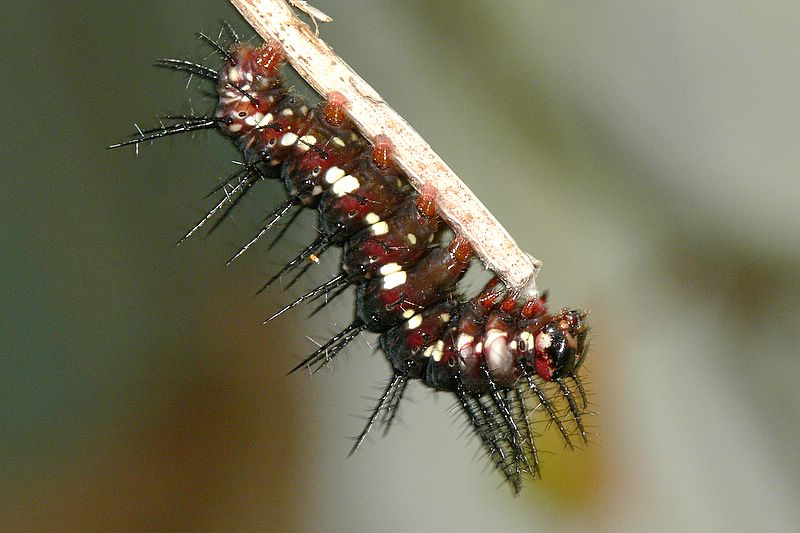 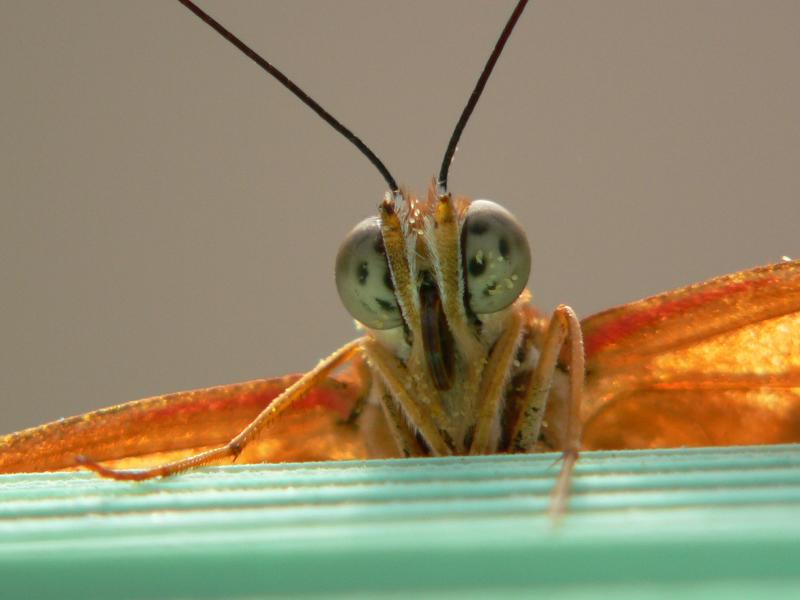 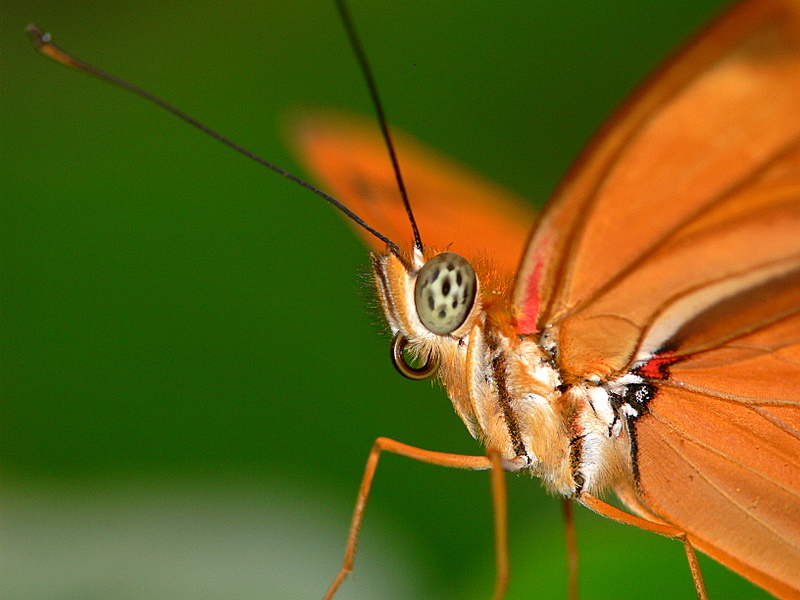 